MISTRZOSTWA POLSKI AERIAL HOOP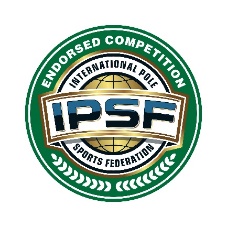 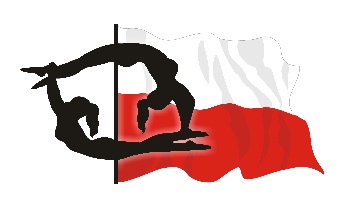 FOMULARZ ZGŁOSZENIOWYProszę wypełnić wyraźnie, DRUKOWANYMI literami – na komputerze bądź odręcznieOstateczna data zgłoszenia – 5.01.2020* Partner duetowy wypełnia również swój formularz zgłoszeniowyWIEK NA styczeń 2021 ………………………………WYBÓR ROZMIARU KOŁA PODCZAS WYSTĘPU (90 cm / 95 cm / 100 cm)DANE OPIEKUNA (dotyczy tylko niepełnoletnich zawodników)Oświadczam, że zapoznałam/em się z regulaminem MP oraz zobowiązuję się do jego przestrzegania. Oświadczam, iż wszystkie wpisane powyżej dane są prawdziwe. Za podanie fałszywych lub niepełnych danych, zawodnikowi może grozić kara punktowa lub dyskwalifikacja (proszę zajrzeć do Kodeksu Punktów 2018/20).Oświadczam, iż jestem zrzeszonym zawodnikiem na rok 2020.Oświadczam, że zapoznałem się z Obowiązkiem Informacyjnym, dostępnym na stronie www.pspolesport.plPODPIS ZAWODNIKA (opiekuna*) ……………………………………………………..*w przypadku zawodnika niepełnoletniegoIMIĘ I NAZWISKOE-MAILADRES ZAMIESZKANIADATA URODZENIAIMIĘ I NAZWISKO PARTNERA (Duety)*NUMER DOWODU OSOBISTEGO / PESEL (zaw. niepełnoletni)WYDANY PRZEZKATEGORIASEKCJAROZMIAR IMIĘ I NAZWISKOE-MAILNAZWA REPREZENTOWANEJ SZKOŁY/ZESPOŁU*dotyczy tylko klubów zrzeszonychIMIĘ I NAZWISKO TRENERA*dotyczy tylko trenerów IPSF